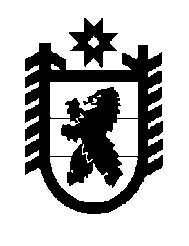 Российская Федерация Республика Карелия    РАСПОРЯЖЕНИЕГЛАВЫ РЕСПУБЛИКИ КАРЕЛИЯ	В соответствии с подпунктом 3 пункта 2 статьи 396 Земельного кодекса Российской Федерации: 	Предоставить обществу с ограниченной ответственностью «Новое» право на заключение договора аренды земельного участка без проведения торгов для реализации масштабного инвестиционного проекта в области развития мясного скотоводства абердин-ангусской породы, соответствующего критериям, установленным Законом Республики Карелия от 16 июля  2015 года № 1921-ЗРК «О некоторых вопросах реализации в Республике Карелия подпункта 3 пункта 2 статьи 396 Земельного кодекса Российской Федерации».  Исполняющий обязанности          Главы Республики  Карелия                                                       О.В. Тельнов        г. Петрозаводск31 октября 2016 года№ 451-р